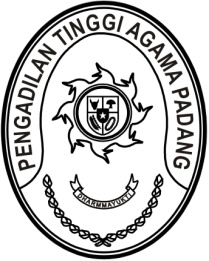 S  U  R  A  T      T  U  G  A  SNomor : W3-A/    /PS.00/7/2022Menimbang 	: 	bahwa dalam rangka kelancaran pelaksanaan tugas pada Pengadilan Agama di lingkungan Pengadilan Tinggi Agama Padang dipandang perlu untuk melakukan pembinaan;Dasar 	: 	1.	Peraturan Mahkamah Agung RI Nomor 8 Tahun 2016 tentang Pengawasan dan Pembinaan Atasan Langsung di Lingkungan Mahkamah Agung dan Badan Peradilan Di Bawahnya;		2.	Daftar Isian Pelaksanaan Anggaran Pengadilan Tinggi Agama Padang Nomor SP DIPA-005.01.2.401900/2022 tanggal 
17 November 2021;MEMBERI TUGAS Kepada 	: 	1.	Nama	: Drs. H. Zein Ahsan, M.H.			NIP	:	195508261982031004			Pangkat/Gol. Ru	:	Pembina Utama (IV/e)			Jabatan	: Ketua		2.	Nama	: H. Idris Latif, S.H., M.H.			NIP	:	196404101993031002			Pangkat/Gol. Ru	:	Pembina Utama Muda (IV/c)			Jabatan	:	Sekretaris		3.	Nama	:	Ismail, S.H.I, M.A.			NIP	:	197908202003121004			Pangkat/Gol. Ru	:	Pembina (IV/a)			Jabatan	:	Kepala Bagian Perencanaan dan Kepegawaian		4. Nama	:	Mukhlis, S.H.			NIP	:	197302242003121002			Pangkat/Gol. Ru	:	Pembina (IV/a)			Jabatan	:	Kepala Bagian Umum dan Keuangan		5. Nama	: Doan Faltrik 			Jabatan	:	PPNPN		6. Nama	: Doni Windra			Jabatan	:	PPNPNUntuk	: 	Pertama	: 	melaksanakan pembinaan di Pengadilan Agama Solok pada tanggal 1 Juli 2022;Kedua	:	Segala biaya yang timbul untuk pelaksanaan tugas ini dibebankan pada DIPA Pengadilan Tinggi Agama Padang Tahun Anggaran 2022;1 Juli 2022Ketua,Zein Ahsan